GLACE  AU  LEMON  CURD  ET YAOURTIngrédients :emon curd2 yaourts natures150g de crème liquide40g de sucreFaire un lemon curd avec 2 œufs (recette ICI : http://cecilemillot.canalblog.com/archives/2010/11/16/16553221.html).Ajouter 2 yaourts natures + 40g de sucre + 150g de crème liquide.
Mixer 3 min.Réserver 2h au frigo.Turbiner dans une sorbetière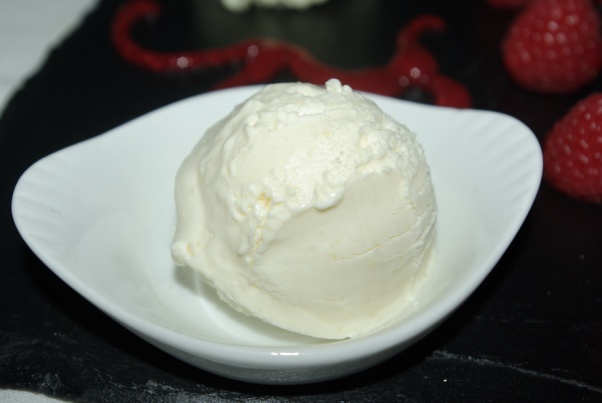 http://cecilemillot.canalblog.com/archives/2011/02/09/20345921.html